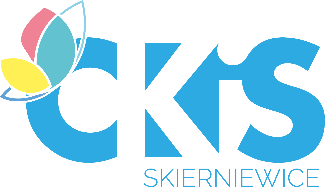 REGULAMIN UCZESTNICTWA W WARSZTATACH ORGANIZOWANYCH PODCZAS FERII ZIMOWYCHPRZEZ CENTRUM KULTURY I SZTUKI W SKIERNIEWICACHPODSTAWOWE ZAŁOŻENIA Organizatorem warsztatów jest Centrum Kultury i Sztuki w Skierniewicach; Warsztaty organizowane podczas trwania ferii zimowych odbywają się w terminie od 29 stycznia do 11 lutego 2024 r., zgonie z programem zamieszczonym na stronie www.cekis.pl Organizator nie zapewnia wyżywienia uczestnikom warsztatów. WARUNKI UCZESTNICTWA W WARSZTATACH ORGANIZOWANYCH PODCZAS FERII ZIMOWYCH W CKiS (ul. Reymonta 33)Udział w zajęciach jest możliwy po uprzednim zapisaniu się na listę uczestników wybranych warsztatów poprzez wysłanie wiadomości na adres warsztaty@cekis.pl lub telefoniczne pod numerem 727 555 797.Osoby niezapisane mogą wziąć udział w zajęciach w przypadku wolnych miejsc.Warsztaty dedykowane są dla dzieci i młodzieży w wieku 7-16 lat.Warsztaty odbywają się od poniedziałku do piątku zgonie z programem zamieszczonym na stronie www.cekis.pl Koszt udziału w jednych zajęciach 7 zł od uczestnika.  Ilość miejsc na warsztaty wakacyjne jest ograniczona, o przyjęciu decyduje kolejność zgłoszeń. W przypadku braku wystarczającej liczby uczestników, organizatorzy zastrzegają sobie prawo do odwołania zajęć. Organizator ma prawo do wykluczenia z zajęć osoby, które zakłócają ich przebieg lub zachowują się niestosownie.WARUNKI UCZESTNICTWA W TYGODNIOWYCH WARSZTATACH ORGANIZOWANYCH PODCZAS FERII ZIMOWYCH W CKiS (ul. Reymonta 33)Udział w zajęciach jest możliwy po uprzednim zapisaniu się na listę uczestników wybranych warsztatów poprzez wysłanie wiadomości na adres warsztaty@cekis.pl lub telefoniczne pod numerem 727 555 797.Osoby niezapisane mogą wziąć udział w zajęciach w przypadku wolnych miejsc.Tygodniowe Warsztaty Teatralne w terminie 29.01-2.02 dedykowane są dla dzieci i młodzieży w wieku 9-16 lat z podziałem na II grupy. Warsztaty odbywają się od poniedziałku do piątku w godz. 9:00 – 13:00 i 13:30 – 17:30. Koszt tygodniowego udziału w zajęciach to 140 zł od uczestnika.Małe formy rzeźbiarskie w terminie 29.01-2.02 dedykowane są dla dzieci w wieku 7-11 lat. Warsztaty odbywają się od poniedziałku do piątku w godz. 11:00 – 12:30. Koszt tygodniowego udziału w zajęciach to 50 zł od uczestnika.Warsztaty hip-hop w terminie 5.02-9.02 dedykowane są młodzieży w wieku od 13 lat. Warsztaty odbywają się od poniedziałku do piątku w godz. 10:00 – 13:00. Koszt tygodniowego udziału w zajęciach to 105 zł od uczestnika.  Ilość miejsc na warsztaty wakacyjne jest ograniczona, o przyjęciu decyduje kolejność zgłoszeń.W przypadku braku wystarczającej liczby uczestników, organizatorzy zastrzegają sobie prawo do odwołania zajęć.Organizator ma prawo do wykluczenia z zajęć osób, które zakłócają ich przebieg lub zachowują się niestosownie.WARUNKI UCZESTNICTWA W WARSZTATACH ORGANIZOWANYCH PODCZAS FERII ZIMOWYCH W KLUBIE KONSTANCJA (ul. Kopernika 5)Udział w zajęciach organizowanych w Klubie Konstancja jest możliwy po uprzednim zapisaniu się na listę uczestników wybranych warsztatów poprzez wysłanie wiadomości na adres irena.socichowska@cekis.pl lub telefoniczne pod numerem 668 120 915.Osoby niezapisane mogą wziąć udział w zajęciach w przypadku wolnych miejsc.Warsztaty dedykowane są dla dzieci w wieku od 5 do 12 lat, z podziałem na grupy zgonie z programem zamieszczonym na stronie www.cekis.pl Warsztaty odbywają się w wybrane dni, zgonie z programem zamieszczonym na stronie www.cekis.pl Koszt udziału w jednych zajęciach 7 zł od uczestnika.Koszt tygodniowego udziału w kreatywnych warsztatach plastycznych to 50 zł od uczestnika. Zapisy na ta te warsztaty wyjątkowo pod adresem warsztaty@cekis.pl Warsztaty odbywają się w terminie 29.01-2.02 i 5.02-9.02 w godz. 10:00 – 11:30.  Ilość miejsc na warsztaty jest ograniczona, o przyjęciu decyduje kolejność zgłoszeń. W przypadku braku wystarczającej liczby uczestników, organizatorzy zastrzegają sobie prawo do odwołania zajęć. Organizator ma prawo do wykluczenia z zajęć osoby, które zakłócają ich przebieg lub zachowują się niestosownie.WARUNKI UCZESTNICTWA W WARSZTATACH ORGANIZOWANYCH PODCZAS FERII ZIMOWYCH W AKADEMII TWÓRCZOŚCI (ul. Piłsudskiego 2) Udział w zajęciach jest możliwy po uprzednim zapisaniu się na listę uczestników wybranych warsztatów poprzez wysłanie wiadomości na adres akademia@cekis.pl lub telefoniczne pod numerem 46 833 70 93.Osoby niezapisane mogą wziąć udział w zajęciach w przypadku wolnych miejsc;Warsztaty dedykowane są dla dzieci w wieku 5-10 lat.Warsztaty odbywają się w wybrane dni, zgonie z programem zamieszczonym na stronie www.cekis.pl Koszt udziału w jednych zajęciach 7 zł od uczestnika.  Ilość miejsc na warsztaty jest ograniczona, o przyjęciu decyduje kolejność zgłoszeń; W przypadku braku wystarczającej liczby uczestników, organizatorzy zastrzegają sobie prawo do odwołania zajęć. Organizator ma prawo do wykluczenia z zajęć osoby, które zakłócają ich przebieg lub zachowują się niestosownie.PRAWA DO ARTYSTYCZNYCH WYKONAŃ Filmowanie oraz fotografowanie podczas warsztatów możliwe jest tylko za zgodą prowadzącego. Organizatorzy zabraniają uczestnikom rejestracji zajęć warsztatowych (nagrań i zdjęć) oraz ich publikacji, bez uprzedniej zgody prowadzącego oraz pozostałych członków grupy uczestniczących w warsztatach.Organizatorzy zastrzegają sobie prawo do rejestracji foto/video zajęć do celów archiwalnych i promocyjnych.    VII.              BEZPIECZEŃSTWO Podczas warsztatów uczestnik znajduje się pod opieką instruktora. Organizator nie ponosi jednak odpowiedzialności za szkody wyrządzone przez  uczestnika innemu uczestnikowi warsztatów. Koszty takich szkód pokrywa rodzic lub opiekun prawny uczestnika.                          3.    Rodzic/prawny opiekun podejmuje decyzję w sprawie opuszczania przez dziecko                                                    zajęć po ich zakończeniu. W sytuacji gdy rodzic nie wyraża zgody na samowolne                                   opuszczenie zajęć przez dziecko zobowiązany jest do odebrania uczestnika zajęć                                  (dziecka) bezpośrednio po zajęciach i ponosi pełną odpowiedzialność za bezpieczny                                   powrót dziecka do domu.      4.  Po zakończeniu warsztatów instruktor oraz CKiS nie bierze odpowiedzialności za         powrót dziecka do domu.5.  Uczestnik zajęć zobowiązuje się dostosować do wytycznych instruktora. 6.  Uczestnikom warsztatów nie wolno opuszczać pomieszczenia, w którym odbywają                  się zajęcia bez wiedzy i zgody instruktora prowadzącego.7.  Uczestnicy warsztatów zobowiązani są do przestrzegania norm społecznych wobec     innych osób, przepisów przeciwpożarowych, porządkowych i bezpieczeństwa.8. W przypadku jakiegokolwiek zagrożenia uczestnicy warsztatów zobowiązani są do     stosowania się do poleceń pracownika CKiS.VIII.       POSTANOWIENIA KOŃCOWEKażdy uczestnik warsztatów jest zobowiązany przestrzegać regulaminu uczestnictwa w warsztatach organizowanych podczas ferii zimowych.Koszt szkód poczynionych przez uczestnika warsztatów pokrywa rodzic lub opiekun prawny dziecka.Dane osobowe uczestników warsztatów będą wykorzystywane zgodnie z ustawą z dnia 10 maja 2018r.  o ochronie danych osobowych (tj. Dz. U. z 2019 r. poz. 1781 z późn. zm.). Dane osobowe są zbierane na zasadzie dobrowolności, jednakże podanie danych w mailu lub telefonicznie jest warunkiem wzięcia udziału w zajęciach. Administratorem danych jest Organizator, który będzie je przetwarzał wyłącznie w celach zgodnych z działalnością statutowa, a w szczególności w związku z organizacją warsztatów podczas ferii zimowych.Organizator zastrzega sobie prawo do zmian w regulaminie.